ANKARA SOSYAL BİLİMLER ÜNİVERSİTESİSES VE FOTOĞRAF KAYIT TAAHHÜTNAMESİÖğretim Uyarlama mektubunun ders içi uyarlamalar kısmında yer alan ses kaydı ve fotoğraf çekiminde öğretim elemanının izninin ve öğrencilerin uyması gereken kuralların yer aldığı formdur.Akademik uyarlama kapsamında “ses kayıt ve/veya fotoğraf kayıt” seçeneğini işaretleyen öğrencilerin, Akademik Uyarlama Mektubu ile birlikte ses kayıt ve fotoğraf taahhütnamelerini doldurmaları gerekmektedir.Form üç nüsha hazırlanıp biri öğrencide, biri Engelli Öğrenci Birimi’nde, biri dersin ilgili öğretim elemanında kalır.Engelli Öğrenciler Danışma Ve Koordinasyon BirimiANKARA SOSYAL BİLİMLER ÜNİVERSİTESİANKARA SOSYAL BİLİMLER ÜNİVERSİTESİANKARA SOSYAL BİLİMLER ÜNİVERSİTESİENGELLİ ÖĞRENCİLER DANIŞMA VE KOORDİNASYON BİRİMİENGELLİ ÖĞRENCİLER DANIŞMA VE KOORDİNASYON BİRİMİENGELLİ ÖĞRENCİLER DANIŞMA VE KOORDİNASYON BİRİMİFOTOĞRAF  KAYIT  TAAHHÜTNAMESİFOTOĞRAF  KAYIT  TAAHHÜTNAMESİFOTOĞRAF  KAYIT  TAAHHÜTNAMESİFOTOĞRAF  KAYIT  TAAHHÜTNAMESİFOTOĞRAF  KAYIT  TAAHHÜTNAMESİFOTOĞRAF  KAYIT  TAAHHÜTNAMESİÖğretim Elemanının Adı ve Soyadı:Öğrencinin Adı ve Soyadı:Öğrencinin Numarası:Dersin Adı ve Kodu:Eğitim Öğretim Yılı ve Dönemi:• Fotoğraf çekimi, ders içinde yalnızca dersi veren öğretim elemanın izni doğrultusunda yapılabilir.• Fotoğraf çekimi, ders içinde yalnızca dersi veren öğretim elemanın izni doğrultusunda yapılabilir.• Fotoğraf çekimi, ders içinde yalnızca dersi veren öğretim elemanın izni doğrultusunda yapılabilir.• Ders esnasında engel durumundan ötürü not tutamayan ya da ders notlarını okuyamayan öğrenciler yalnızca kişisel kullanımları için ders ile ilgili yazılı gösterilen/yansıtılan materyalin/görselin fotoğrafını çekebilirler.• Ders esnasında engel durumundan ötürü not tutamayan ya da ders notlarını okuyamayan öğrenciler yalnızca kişisel kullanımları için ders ile ilgili yazılı gösterilen/yansıtılan materyalin/görselin fotoğrafını çekebilirler.• Ders esnasında engel durumundan ötürü not tutamayan ya da ders notlarını okuyamayan öğrenciler yalnızca kişisel kullanımları için ders ile ilgili yazılı gösterilen/yansıtılan materyalin/görselin fotoğrafını çekebilirler.• Çekilen fotoğraflar yalnızca ders içinde kullanılan materyal/görsele ait olmalıdır. Sınıf ortamı, kişilerin yüzleri gibi özel bilgiler kayıt altına alınamaz.• Çekilen fotoğraflar yalnızca ders içinde kullanılan materyal/görsele ait olmalıdır. Sınıf ortamı, kişilerin yüzleri gibi özel bilgiler kayıt altına alınamaz.• Çekilen fotoğraflar yalnızca ders içinde kullanılan materyal/görsele ait olmalıdır. Sınıf ortamı, kişilerin yüzleri gibi özel bilgiler kayıt altına alınamaz.• Ders içinde asla video kayıt alınamaz, ders ile ilgili materyaller/görseller yalnızca fotoğraflanabilir.• Ders içinde asla video kayıt alınamaz, ders ile ilgili materyaller/görseller yalnızca fotoğraflanabilir.• Ders içinde asla video kayıt alınamaz, ders ile ilgili materyaller/görseller yalnızca fotoğraflanabilir.• Öğrenci, fotoğraf çekerken dersin akışını bozacak şekilde ses çıkartamaz, sınıf içinde gezinemez. • Öğrenci, fotoğraf çekerken dersin akışını bozacak şekilde ses çıkartamaz, sınıf içinde gezinemez. • Öğrenci, fotoğraf çekerken dersin akışını bozacak şekilde ses çıkartamaz, sınıf içinde gezinemez. • Çekilen materyal/görsel fotoğrafları, yalnızca bu formu imzalayan öğrenci tarafından ve yalnızca ilgili derse çalışma esnasında kullanılabilir. • Çekilen materyal/görsel fotoğrafları, yalnızca bu formu imzalayan öğrenci tarafından ve yalnızca ilgili derse çalışma esnasında kullanılabilir. • Çekilen materyal/görsel fotoğrafları, yalnızca bu formu imzalayan öğrenci tarafından ve yalnızca ilgili derse çalışma esnasında kullanılabilir. • Çekilen materyal/görsele ait fotoğraflar, ilgili öğretim elemanın izni olmaksızın, başka kişi ve platformlarla paylaşılamaz. • Çekilen materyal/görsele ait fotoğraflar, ilgili öğretim elemanın izni olmaksızın, başka kişi ve platformlarla paylaşılamaz. • Çekilen materyal/görsele ait fotoğraflar, ilgili öğretim elemanın izni olmaksızın, başka kişi ve platformlarla paylaşılamaz. • Öğretim elemanın onayı olmaksızın ve ilgili öğretim elemanı kaynak gösterilmeksizin hiçbir şekilde yayımlanamaz ya da alıntı yapılamaz. • Öğretim elemanın onayı olmaksızın ve ilgili öğretim elemanı kaynak gösterilmeksizin hiçbir şekilde yayımlanamaz ya da alıntı yapılamaz. • Öğretim elemanın onayı olmaksızın ve ilgili öğretim elemanı kaynak gösterilmeksizin hiçbir şekilde yayımlanamaz ya da alıntı yapılamaz.  • Çekilen materyal/görsele ait fotoğraflar, ilgili dersin öğretim elemanına ve derslere katılan öğrencilere karşı hiçbir şekilde kullanılamaz. • Çekilen materyal/görsele ait fotoğraflar, ilgili dersin öğretim elemanına ve derslere katılan öğrencilere karşı hiçbir şekilde kullanılamaz. • Çekilen materyal/görsele ait fotoğraflar, ilgili dersin öğretim elemanına ve derslere katılan öğrencilere karşı hiçbir şekilde kullanılamaz.• Fotoğraf çekimi yalnızca ilgili öğrencinin kişisel cihazları ile yapılabilir. • Fotoğraf çekimi yalnızca ilgili öğrencinin kişisel cihazları ile yapılabilir. • Fotoğraf çekimi yalnızca ilgili öğrencinin kişisel cihazları ile yapılabilir. ÖĞRENCİ TAAHHÜTNAMESİÖĞRENCİ TAAHHÜTNAMESİÖĞRENCİ TAAHHÜTNAMESİFotoğraf çekim taahhütnamesini okudum ve anladım. Bu derse kayıtlı öğrenci olarak yapacağım her fotoğraf çekimi için yukarıdaki belirtilen ilkelere uyacağımı taahhüt ederim. Fotoğraf çekim taahhütnamesini okudum ve anladım. Bu derse kayıtlı öğrenci olarak yapacağım her fotoğraf çekimi için yukarıdaki belirtilen ilkelere uyacağımı taahhüt ederim. Fotoğraf çekim taahhütnamesini okudum ve anladım. Bu derse kayıtlı öğrenci olarak yapacağım her fotoğraf çekimi için yukarıdaki belirtilen ilkelere uyacağımı taahhüt ederim. Fotoğraf çekim taahhütnamesini okudum ve anladım. Bu derse kayıtlı öğrenci olarak yapacağım her fotoğraf çekimi için yukarıdaki belirtilen ilkelere uyacağımı taahhüt ederim. Fotoğraf çekim taahhütnamesini okudum ve anladım. Bu derse kayıtlı öğrenci olarak yapacağım her fotoğraf çekimi için yukarıdaki belirtilen ilkelere uyacağımı taahhüt ederim. Fotoğraf çekim taahhütnamesini okudum ve anladım. Bu derse kayıtlı öğrenci olarak yapacağım her fotoğraf çekimi için yukarıdaki belirtilen ilkelere uyacağımı taahhüt ederim. Öğrencinin Adı Ve Soyadı:Öğrencinin Adı Ve Soyadı:Öğrencinin İmzası:Öğrencinin İmzası:Tarih:Öğretim Elemanının  Adı Ve Soyadı:Öğretim Elemanının  Adı Ve Soyadı:Öğretim Elemanının  İmzası:Öğretim Elemanının  İmzası:Tarih: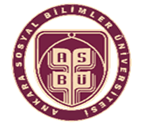 